Раздел 1. Экологический менеджментРаздел 2. Воздействие на окружающую средуРаздел 3. Раскрытие информации / Прозрачность«Для расчета рейтинга открытости экологической информации нефтегазовых компаний»(для расчета рейтинга в 2022 году по показателям за 2021 год)Расчетный файл«Для расчета рейтинга открытости экологической информации нефтегазовых компаний»(для расчета рейтинга в 2022 году по показателям за 2021 год)Расчетный файл«Для расчета рейтинга открытости экологической информации нефтегазовых компаний»(для расчета рейтинга в 2022 году по показателям за 2021 год)Расчетный файлНазвание / логотип компании:Общество с ограниченной ответственностью «Иркутская нефтяная компания» (ООО «ИНК»)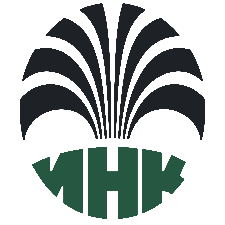 Ссылка на экологический раздел сайта:http://www.irkutskoil.ru/society-and-ecology/ecologyфайл «Для расчета рейтинга открытости экологической информации ООО «ИНК» – 2021»http://www.irkutskoil.ru/society-and-ecology/ecologyфайл «Для расчета рейтинга открытости экологической информации ООО «ИНК» – 2021»КритерийУчет в рейтингеОценка1.1Наличие в системе экологического менеджмента (СЭМ) (по стандарту ISO 14001/ГОСТ Р ИСО 14001 или другим) количественных показателей результативностизеленый - СЭМ внедрен в основных производственных дочерних обществах компании и количественные показатели результативности СЭМ отражены в публичных документах компаниижелтый - СЭМ внедрен в основных производственных дочерних обществах компании или количественные показатели результативности СЭМ отражены в публичных документах компаниикрасный - СЭМ не внедрен в основных производственных дочерних обществах компанииВ августе 2021 года ООО «ИНК» и аффилированные с ним юридические лица (в т.ч. основные производственные дочерние общества) успешно прошли ре-сертификационный аудит интегрированной системы менеджмента на соответствие требованиям международного стандарта ISO 14001:2015 и второй инспекционный аудит на соответствие требованиям международного стандарта ISO 45001:2018, проводимые мировым лидером по сертификации промышленных предприятий - DQS Holding GmbH. Информация о действующей области распространения СЭМ размещена на корпоративном сайте ООО «ИНК». На корпоративном сайте ООО «ИНК» размещен Отчет о выполнении природоохранных и социальных мероприятий ООО «ИНК» за 2021 год, в котором представлены количественные показатели результативности СЭМ.1.2Наличие в экологической политике компании (или иных утвержденных компанией документах):требования по проведению дополнительной оценки рисков на экологически ценных территориях;обязательств по снижению фрагментации ландшафтов и площади нарушенных территорий при освоении новых территорий;обязательств по сохранению путей миграции животных;требования по оценке кумулятивных эффектов от совокупного воздействия компаний в случае реализации крупных инфраструктурных проектов;запрета для работников, в том числе подрядных организаций, вести охоту и рыбную ловлю в зоне реализации проектов компании;требования по проведению комплексной (целостной) оценки воздействия на окружающую среду (ОВОС) проекта от стадии строительства до стадии ликвидации в границах реализации проекта и его аффилированных проектов;стремления избегать проведения работ на особо охраняемых природных территориях (ООПТ), их охранных зонах, объектах Всемирного природного наследия (ВПН), водно-болотных угодьях международного значения (Рамсарских угодьях);обязательств в области целостности трубопроводов;обязательств и/или практики по продвижению/внедрению принципов «зеленого офиса» в офисах компании;требования по повышению экологических показателей транспортных средств компании (включая ТС подрядных организаций);требования по распространению экологических стандартов компании на деятельность подрядчиков.Количество ответов «да»:зеленый -  более 80%желтый - 50-80%красный - менее 50%ООО «ИНК» и аффилированные с ним юридические лица не осуществляют деятельность на экологически ценных территориях. Обязательства по устранению опасностей и снижению рисков на рабочих местах, а также по управлению рисками производственных процессов заявлены в Политике в области охраны окружающей среды, безопасности труда и охраны здоровья ООО «ИНК» (совместно с его аффилированными юридическими лицами), ПЛ.01.11, редакция 2, утвержденной приказом от 07.06.2018 № 0582/00-п.С целью сохранения путей миграции животных в ООО «ИНК» при разработке проектных решений, включая материалы оценки воздействия на окружающую среду (ОВОСС), учитывается информация о местоположении данных путей. При проектировании объектов приоритетным решением является подземная прокладка коммуникаций и продуктопроводов.Информация о запрете для работников, в том числе подрядных организаций, вести охоту и рыбную ловлю в зоне реализации проектов компании размещена на корпоративном сайте в разделе «Экология» . Также в ООО «ИНК» утверждены:стандарт «Требования Заказчика в области производственной, экологической безопасности и охраны здоровья», СТ.04.10, редакция 12 (приказ от 20.09.2022  №2097/00-п) , в соответствии с пунктом 7.3. которого работникам подрядных (субподрядных) организаций запрещается заниматься браконьерством, рыболовством и сбором дикоросов. Стандарт СТ.04.10 размещен на сайте ИНК в разделе «Безопасность, общество, экология → Подрядчикам → Нормативная документация». Область распространения внутреннего нормативно-методического документа: ООО «ИНК», Дочерние Общества и юридические лица, заключившие с ООО «ИНК» Соглашение о взаимодействии, Подрядчики.регламент «Организация пропускного и внутриобъектового режимов», РГ.05.74, редакция 3 (приказ от 30.09.2022 № 222/00-п), в соответствии с которым на территории охраняемых объектов работникам ООО «ИНК», работникам подрядных (субподрядных) организаций запрещается хранить, перемещать (перевозить, переносить, пересылать) орудия лова рыбных запасов, животных и дичи.В ООО «ИНК» (совместно с его аффилированными юридическими лицами) утверждена и эффективно реализуется «Политика в области охраны окружающей, безопасности труда и охраны здоровья» (редакция 2, приказ от 07.06.2018 № 0582/00-п) , которая в соответствии с приказом включена в программу инструктажей, в том числе подрядных организаций. В соответствии с требованиями Политики руководство берет на себя обязательства защищать окружающую среду, минимизировать негативное воздействие на окружающую среду от производственной и иной деятельности, рационально использовать природные и энергетические ресурсы (реализация данного обязательства предусматривает внедрение современных технологий и оценку кумулятивных эффектов от совокупного воздействия в случае реализации крупных инфраструктурных проектов).Материалы ОВОС представлены на корпоративном сайте ООО «ИНК» в разделе «Безопасность, общество, экология» .Обязательства в области целостности трубопроводов изложены в регламенте «Обеспечение целостности промысловых трубопроводов», РГ.01.37, редакция 1 (приказ ООО «ИНК» от 29.03.2017 № 128/00-п), требования которого обязательны для всех сотрудников, связанных с эксплуатацией, надзором и ремонтом трубопроводов + политика.Требования по повышению экологических показателей транспортных средств ООО «ИНК» (включая ТС подрядных организаций) приведены в стандарте «Безопасность дорожного движения», СТ.13.10, редакция 4 (приказ от 22.12.2021 № 2556/00-п) , в соответствии с пунктом 15.2.6 которого к критериям отстранения транспортных средств относятся неисправности, при которых наносится серьёзный ущерб окружающей среде. Также в соответствии с пунктом 1.1.1 целью стандарта является реализация Политики в области безопасности дорожного движения и Политики в области охраны окружающей, безопасности труда и охраны здоровья. Выполнение требований стандарта позволит уменьшить число ДТП, тяжесть их последствий, снизить потенциальные риски причинения вреда здоровью работников, имуществу и окружающей среде.В ООО «ИНК» утверждено положение «О порядке осуществления производственного экологического контроля на объектах ГК ИНК», П.01.11, редакция 3 (приказ от 25.06.2021 №1147/01-п), в соответствии с которым объектами производственного экологического контроля является производственная деятельность ООО «ИНК», дочерних и зависимых компаний, а также подрядных организаций, осуществляющих работы согласно договорам подряда (строительство и капитальный ремонт скважин, обустройство месторождений нефти и газа, переработка, подготовка и транспортировка нефти и газа, строительные работы, лесозаготовка, геолого-разведочные работы), т.е. любая хозяйственная деятельность, способная нанести вред окружающей среде + пункт в политике.1.3Наличие документированной информации по взаимодействию с местным населением по сохранению традиционного уклада жизнизеленый - имеется утвержденный компанией документ (например, политика) и ведется адресная работа по взаимодействию с местным населением, ведущим традиционный образ жизнижелтый - имеется утвержденный компанией документ (например, политика) или ведется адресная работа по взаимодействию с местным населением, ведущим традиционный образ жизникрасный - нетВ ООО «ИНК» утверждены «Правила поведения работников ИНК и подрядных организаций в районах расселения и традиционного хозяйствования коренного малочисленного населения севера Средней Сибири»  (приложение к приказу ООО «ИНК» от 20.03.2019 № 0394/00-п), которые представлены на сайте ИНК в разделе «Безопасность, общество, экология → Социальная ответственность».ООО «ИНК» ведет адресную работу по взаимодействию с местным населением, ведущим традиционный образ жизни  . Результаты работы в 2021 году представлены в разделе 1.8 «Обмен информацией с внешними заинтересованными сторонами по вопросам ООС» Отчета о выполнении природоохранных и социальных мероприятий ООО «ИНК» в 2021 году .На сайте ИНК размещен подписанный Перечень социальных мероприятий на 2021 год, выполняемых за счет средств ООО «ИНК» для социально-экономического развития Иркутской области .1.4Программа по энергоэффективностизеленый – удельное энергопотребление снижается в течение последних 3 летжелтый - имеются количественные показатели результативности (удельное энергопотребление) программы по энергоэффективностикрасный - количественных показателей результативности программы по энергоэффективности нетНа корпоративном сайте ООО «ИНК приведены мероприятия по внедрению системы энергетического менеджмента и результаты их реализации с указанием показателей удельного расхода электроэнергии за 2017, 2018 , 2019, 2020,2021 годы.Количественные показатели результативности программы по энергоэффективности показывают положительный тренд по сравнению с предыдущими годом.1.5Наличие в программах по сохранению биоразнообразия в регионах присутствия компании следующих компонентов:объем финансирования на сохранение биоразнообразия;наличие утвержденного списка видов-индикаторов в регионах присутствия/деятельности компании;наличие программ исследования и/или мониторинга видов-индикаторов;доступность результатов научных исследований и работ в области сохранения биоразнообразия в публичном пространстве;механизмы участия заинтересованных сторон в обсуждении программ сохранения биоразнообразия (обсуждение методологии, результатов и др.).Количество ответов «да»:зеленый - более 60%желтый - 40-60%красный - менее 40%Затраты на ООС за 2021 год (за вычетом оплаты аренды земельных участков) составили 978 841 479,89 руб. (на 59% больше по отношению к 2020 году) – данная информация приведена на стр. 10 Отчета о выполнении природоохранных и социальных мероприятий ООО «ИНК» в 2021 году .На корпоративном сайте ООО «ИНК» представлено подтверждение наличия программ исследования и/или мониторинга видов-индикаторов:Резюме Технического задания на проведение исследовательских работ по разработке/корректировке программ экологического мониторинга ;Резюме оценки биоразнообразия на лицензионных участках недр;Резюме по итогам проведения мониторинга окружающей среды (в т.ч. недр), а также фоновых изысканий территории ответственности ООО «ИНК» и дочерних обществ в 2021 году .Виды-индикаторы определяются на этапе предварительного сбора материалов при разработке Программ экологического мониторинга, затем уточняются при проведении полевых мониторинговых наблюдений и утверждаются в составе Программ экологического мониторинга лицензионных участков недр. На корпоративном сайте ООО «ИНК» в разделе «Безопасность, общество, экология → Экология» размещено «Резюме Технического задания на проведение исследовательских работ по разработке/корректировке программ экологического мониторинга» ;Результаты научных исследований и работ в области сохранения биоразнообразия представлены на корпоративном сайте ООО «ИНК» ;Обязательства вести постоянный диалог с заинтересованными сторонами о планируемой и осуществляемой деятельности путем ведения общественных обсуждений, размещения материалов в СМИ, корпоративной газете и на сайте Компании заявлены в Политике в области охраны окружающей среды, безопасности труда и охраны здоровья ООО «ИНК» (совместно с его аффилированными юридическими лицами), ПЛ.01.11, редакция 2, утвержденной приказом от 07.06.2018 № 0582/00-п.В 2021 году разработан план действия по сохранению биоразнообразия для реализации Проекта строительства и эксплуатации Иркутского завода полимеров, начата реализация Программы сохранения биологического разнообразия (СБР). В рамках Программы СБР выделены задачи, связанные с наблюдением (мониторингом)  сохранением и (или) восстановлением  конкретных редких и находящихся под угрозой исчезновения объектов животного и растительного мира, в том числе внесенных в Красную книгу Российской Федерации и (или) красные книги субъектов Российской Федерации, контролю видов-вселенцев (в том числе при проведении рекультивации и др.), сохранению ценных местообитаний, и др. Объем финансирования на разработку Плана по СБР в 2021 г – 1 858 613,76 р., на реализацию в 2022 и 2023 гг. – 11 560 000 р.Разработаны программы исследования и/или мониторинга видов-индикаторов. Список видов-индикаторов в регионах присутствия/деятельности компании будет представлен в итоговом отчете в декабре 2022 г. Доступность результатов научных исследований и работ в области сохранения биоразнообразия в публичном пространстве.В рамках проведения Программы эколого-просветительского проекта «Экспедиция «Северный маршрут» в г. Усть-Кут проводилось обсуждение с заинтересованными сторонами (С.В. Добрынина начальник отдела экопросвещения «ФГБУ «Заповедное Прибайкалье», засл. эколог Иркутской области; председатель Иркутского отделения ВООП, засл. эколог РФ Шленова В.Н., главный научный сотрудник Института географии СО РАН, председатель регионального отделения Русского географического общества, председатель научно-экспертного совета Иркутского отделения Всероссийского общества охраны природы, д.г.н Корытный Л.М; мэр УКМО Анисимов С.Г.; нач отдела экологии Поплевичева Н.Л.; глава МО УК Кокшаров Е.В. и др. общественно-экологические общества Ирк.обл.) в рамках реализации Программы СБР ИЗП.1.6Наличие компонента по спасению животных в документах по предупреждению и ликвидации разливов нефти и нефтепродуктов, утвержденных компанией зеленый - дажелтый - частично (в отдельных проектах или дочерних предприятиях)красный - нетНа корпоративном сайте ООО «ИНК» представлена информация по ПЛАРН.1.7Страхование экологических рисков (в том числе добровольное)зеленый - наличие корпоративной системы добровольного страхования экологических рисковжелтый - добровольное страхование экологических рисков отдельных проектов или в отдельных дочерних предприятиях компаниикрасный - отсутствие добровольного страхования экологических рисковНаличие корпоративной системы добровольного страхования экологических рисков.Для снижения негативных воздействий промышленных и производственных рисков ООО «ИНК» осуществляет страхование гражданской ответственности владельца опасных производственных объектов, а также страхование гражданской ответственности и буровых работ в рамках комплексного энергетического страхования . Договор комплексного страхования является добровольным, включает в себя страхование всех крупнейших производственных объектов ООО «ИНК», страхование выхода скважин из-под контроля, риска перерыва в производстве и содержит расширения на страхование экологических рисков.В части страхования экологических рисков данным договором предусмотрено страхование:буровых работ (страховым случаем является причинение вреда жизни, здоровью, имуществу третьих лиц, окружающей среде в результате загрязнения или заражения, вызванных потерей контроля над указанными в договоре страхования скважинами);общегражданской ответственности перед третьими лицами, включая непредвиденное случайное загрязнение, как следствие деятельности страхователя.Также информация по комплексному страхованию Группой компаний ИНК производственных рисков (в том числе, экологических) приведена на корпоративном сайте ООО «ИНК» в разделе «Промышленная безопасность» .1.8Программа по повышению КИНзеленый – имеются количественные показатели результативности программы по КИНжелтый - имеется программа по повышению КИНкрасный - программы по повышению КИН нетНа корпоративном сайте ООО «ИНК» представлены количественные показатели результативности реализованных мероприятий по повышению коэффициента извлечения нефти (КИН) за период с 2011 по 2021 годы .Также в открытом доступе представлено интервью генерального директора ООО «ИНК» Седых М.В. («Нефть и капитал», № 11 (252) ноябрь, 2018), в котором обозначена задача по реализации мероприятий с целью увеличения КИН.1.9Учет рисков изменения климата в деятельности компанииЗелёный – компания в добровольном порядке оценивает финансовые последствия,связанные с рисками изменения климата, в соответствии с Task Force on Climaterelated Financial Disclosures (TCFD)4.Жёлтый – наличие планов (или аналогичных документов) по адаптациихозяйственной деятельности компании к изменениям климата, учитывающихфизические риски (например, таяние вечной мерзлоты или увеличение частотыэкстремальных погодных явлений).Красный – информация о рисках, связанных с изменением климата отсутствует,либо носит формальный характер.В компании функционирует система управления рисками, в рамках которой проводится работа по выявлению и снижению вероятности возникновения различных рисков, в том числе связанных с изменением климата. Например, в открытом доступе опубликован План действий в области охраны окружающей среды и социальный сферы для Иркутского завода полимеров, в котором отражена оценка и управление рисками, программа мероприятий, в том числе мониторинга, к которым относятся меры по адаптации к изменениям климата, начиная с регламентирования действий. Генеральный директор, председатель Правления ООО «ИНК» Гинзбург Я.Б. на форуме «Российская энергетическая неделя» рассказал о статусе проекта Иркутского завода полимеров.ООО «ИНК», Японская национальная корпорация по нефти, газу и металлам (JOGMEC), Toyo Engineering Corporation (Япония) и ITOCHU Corporation (Япония) начали совместную работу по подготовке второго этапа технико-экономического обоснования (ТЭО) производства «голубого» аммиака Восточной Сибири и его поставок в Японию. В 2020 году выполнена подготовка первого этапа ТЭО. ООО «ИНК» двигается в направлении снижения углеродного следа и получению декарбонизированной продукции.В рамках 2го этапа будет подготовлен концептуальный проект по производству «голубого» аммиака из природного газа, добываемого на месторождениях ИНК в Восточной Сибири.
Сырье производится обычным способом из природного газа с улавливанием СО2, при этом полученный СО2 может закачиваться в продуктивный пласт для повышения его нефтеотдачи.
«Голубой» аммиак можно хранить и перевозить с использованием инфраструктуры, требуемой для сжиженных углеводородных газов (СУГ).
Для наземной перевозки продукта предполагается использование железнодорожного или трубопроводного транспорта.В декабре 2021 года ИНК-Капитал выпустили первые в РФ переходные облигации на ММВБ на проект сайклинг-процесса с эффектом по снижению выбросов парниковых газов и выбросов загрязняющих веществ от сжигания ПНГ на факелах до 2040 года.В 2021 году у ИНК-Капитал появилась политика в области устойчивого развития и ESG, содержащая подход по управлению климатическими рисками.В 2021 году начата оценка климатических рисков по требованиям TCFD, проведена оценка, до конца 2022 года готовится к выпуску стратегия по декарбонизации, климатическая стратегия и климатическая политика для группы компаний. 1.10Собственная выработка электрической энергии из возобновляемыхисточников энергии (ВИЭ) без учета ГЭС мощностью более 50 МВт 5,в том числе для производственных нуждЗеленый – наличие показателя доли от общего объема выработки электрическойэнергииЖелтый - компания ведет работу по внедрению ВИЭКрасный - компания не ведет работу по внедрению ВИЭ или показатель отсут-ствует в публичном пространствеВ 2020 году компания начала работы по внедрению ВИЭ с целью управления отдельными скважинами. Первый объект был запущен в начале весны 2021 года. Группа компаний ИНК применяет автономные энергетические комплексы на базе возобновляемых источников электроэнергии на основе солнечных модулей и аккумуляторных батарей, которые позволяют преобразовывать энергию солнца в электрическую энергию. Данные комплексы устанавливаются на кустовых площадках газовых скважин. В 2021 году автономные энергетические комплексы общей мощности 35 кВт установлены на семи кустовых площадках ЯНГКМ (КП-207, 208, 213, 214, 215, 216, 222).1.11Контроль со стороны совета директоров (наблюдательного органауправления) за реализацией политики в области ООС.а) Рассмотрение не реже раза в год советом директоров вопроса орезультатах реализации экологической политики и/или программыприродоохранных мероприятий компании.б) Наличие действующего комитета на уровне совета директоров, вчьи функции входит предварительное рассмотрение вопросов в об-ласти реализации экологической политики и экологической безопас-ности предприятия.Зелёный - выполнение всех пунктов.Жёлтый – выполнение одного пунктаКрасный – ни один пункт не выполняетсяСтратегическим документом Интегрированной системы менеджмента (ИСМ) Иркутской нефтяной компании является Политика в области охраны окружающей среды, безопасности труда и охраны здоровья, утвержденная генеральным директором ООО «ИНК» и Председателем совета директоров АО «ИНК-Капитал». Руководство Иркутской нефтяной компании уделяет большое внимание развитию и совершенствованию ИСМ с целью реализации Концепции устойчивого развития и Факторов ESG (Environmental, Social, Governance). а) Для обеспечения эффективного функционирования ИСМ в соответствии с требованиями международных стандартов и лучших мировых практик, а также постоянного повышения результативности и эффективности ИСМ создан Комитет по развитию ИСМ, председателем которого является генеральный директор АО «ИНК-Капитал». В состав Комитета по развитию ИСМ входят председатель и члены Правления ООО «ИНК», руководители всех юридических лиц, на которые распространяется ИСМ. Комитет по развитию ИСМ на периодической основе (не реже 1 раза в год) проводит анализ функционирования ИСМ, в том числе соблюдение в Иркутской нефтяной компании Политики в области охраны окружающей среды, безопасности труда и охраны здоровья и достижение установленных Экологических целей и задач – анализ функционирования ИСМ за 2021 год проводился в марте 2022 года (Протокол заседания Комитета по развитию ИСМ от 10.03.2022г.)б) В Иркутской нефтяной компании на постоянной основе действует Экологический комитет под председательством генерального директора АО «ИНК-Капитал». Заседания Экологического комитета проводятся на регулярной основе – не реже одного раза в два месяца. На заседаниях Экологического комитета обсуждаются вопросы и принимаются решения касательно обеспечения соответствия деятельности Иркутской нефтяной компании принятым обязательствам в области охраны окружающей среды и повышения экологической результативности.КритерийУчет в рейтингеОценка2.1Удельные выбросы в атмосферу загрязняющих веществ Показатель = валовые выбросы в атмосферу ЗВ / добыча углеводородов, кг/т добытых углеводородов (т.у.т.)Показатель = валовые выбросы в атмосферу ЗВ / переработка углеводородов, кг/т переработанных углеводородов (т.у.т.)Показатель = валовые выбросы в атмосферу ЗВ / транспортировка углеводородов, кг/т транспортированных углеводородов (т.у.т.)3,088= 31 119,942*1000/10 345 663,662, кг/т.у.т.Показатель = валовые выбросы в атмосферу ЗВ / добыча углеводородов, кг/т добытых углеводородов (т.у.т.)2.2Удельные выбросы в атмосферу парниковых газовПоказатель = валовые выбросы в атмосферу парниковых газов / добыча углеводородов, кгCO2-экв/т добытых углеводородов (т.у.т.)Показатель = валовые выбросы в атмосферу парниковых газов / переработка углеводородов, кгCO2-экв /т переработанных углеводородов (т.у.т.)Показатель = валовые выбросы в атмосферу парниковых газов / транспортировка углеводородов, кгCO2-экв /т транспортированных углеводородов (т.у.т.)256,949= (1 968,478+2 656 339,911)*1000/10 345 663,662, кг/т.у.т.Показатель = валовые выбросы в атмосферу парниковых газов / добыча углеводородов, кгCO2-экв/т добытых углеводородов (т.у.т.)2.3Уровень утилизации попутного нефтяного газа (ПНГ)%Зеленый – значение равно или превышает 95%Желтый – значение меньше 95%Красный – информация отсутствует в публичном пространствеЯрактинское НГКМ - 39 %Даниловское НГКМ - 42 %Информация представлена в публичном пространстве (Отчет о выполнении природоохранных и социальных мероприятий ООО «ИНК» в 2021 году 37 раздел 1.1 «Процент утилизации ПНГ на месторождениях Группы компаний»). 2.4Удельное водоотведение в поверхностные водоемы загрязненных вод без очистки или недостаточно очищенныхПоказатель = водоотведение в поверхностные водоемы загрязненных вод / добыча углеводородов, м3/т добытых углеводородов (т.у.т.)Показатель = водоотведение в поверхностные водоемы загрязненных вод / переработка углеводородов, м3/т переработанных углеводородов (т.у.т.)Показатель = водоотведение в поверхностные водоемы загрязненных вод / транспортировка углеводородов, м3/т транспортированных углеводородов (т.у.т.)Сброс загрязненных вод без очистки или недостаточно очищенных равняется 0.2.5Удельное водопотребление на собственные (производственные) нужды компанииПоказатель = водопотребление на собственные нужды компании / добыча углеводородов, м3/т добытых углеводородов (т.у.т.)Показатель = водопотребление на собственные нужды компании / переработка углеводородов, м3/т переработанных углеводородов (т.у.т.)Показатель = водопотребление на собственные нужды компании / транспортировка углеводородов, м3/т транспортированных углеводородов (т.у.т.)1,322= 13 675 270/ 10 345 663,662 м3/т.у.т.Показатель = водопотребление на собственные нужды компании / добыча углеводородов, м3/т добытых углеводородов (т.у.т.)2.6Доля утилизированных и обезвреженных отходов (1-4 класс)Показатель = отношение суммы утилизированных и обезвреженных отходов (включая отходы, утилизированные и обезвреженные сторонними организациями), к количеству отходов, находящихся в обращении (количество отходов на начало года + количество отходов, образовавшихся за год + количество отходов, поступивших от других предприятий), т/т0,888= 47 543,501/53 551,519 т/т2.7Доля утилизированных и обезвреженных отходов (1-4 класс) без учета исторического наследияПоказатель = отношение суммы утилизированных за отчетный год обезвреженных отходов (включая отходы, утилизированные и обезвреженные сторонними организациями), к количеству отходов, находящихся в обращении (количество отходов на конец года, предшествующего отчетному + количество отходов, образовавшихся за отчетный год + количество отходов, поступивших от других предприятий за отчетный год), т/т0,888= 47 543,501/53 551,519 т/т2.8Отношение площади загрязненных земель на конец отчетного года к площади загрязненных земель на конец года, предшествующего отчетномуга/гаВ 2021 году не зафиксировано инцидентов, которые привели бы к загрязнению земель.2.9Отношение площади рекультивированных загрязненных земель в течение года к площади загрязненных земель в течение годага/гаВ 2021 году не зафиксировано инцидентов, которые привели бы к загрязнению земель.Рекультивация земельных участков в 2021г. не проводилась, в связи с продолжением использования участков.  В 2021 году продолжена реализация «компенсационного» лесовосстановления, на территории Иркутской области, путем создания лесных культур сосны обыкновенной с закрытой и открытой корневой системой на площади 679,6 га.2.10Удельная частота инцидентов на трубопроводах, приведших к разливам нефти, конденсата, нефтепродуктов и пластовых водПоказатель = количество инцидентов на трубопроводах, приведших к разливам нефти, конденсата, нефтепродуктов и пластовых вод / общая длина трубопроводов, шт. /1 тыс. км трубопроводовВ соответствии с требованиями Федерального закона от 21.07.1997 N 116-ФЗ «О промышленной безопасности опасных производственных объектов» (с изменениями на 11 июня 2021 года) (редакция, действующая с 1 июля 2021 года) инцидентов, произошедших на опасных производственных объектах ООО «ИНК», связанных с разгерметизацией технологических трубопроводов и приведших к разливам нефти и нефтепродуктов за 2021 год не зарегистрировано. 2.11Удельное количество разлитой нефти, конденсата и нефтепродуктов в результате аварий и порывовПоказатель = масса разлитой нефти, конденсата и нефтепродуктов в результате аварий и порывов / добыча и транспортировка углеводородов, кг/т добытых углеводородов (т.у.т.)В соответствии с требованиями Федерального закона от 21.07.1997 N 116-ФЗ «О промышленной безопасности опасных производственных объектов» (с изменениями на 11 июня 2021 года) (редакция, действующая с 1 июля 2021 года) аварий произошедших на опасных производственных объектах ООО «ИНК», связанных с разливами нефти и нефтепродуктов за 2021 год не зарегистрировано.  2.12Доля сверхнормативных платежей в общем объеме платы за негативное воздействие на ОСПоказатель = экологические платежи за сверхнормативные выбросы, сбросы, за сверхлимитное размещение отходов / экологические платежи, всего за отчетный год, руб./руб.0,981= 42 150 273,02/42 972 981,35 руб./руб.КритерийУчет в рейтингеОценка3.1Наличие нефинансовой отчетности в области устойчивого развития либо экологического отчета в соответствии с требованиями международных организаций (например, GRI, IPIECA)зеленый - да, уровень применения GRI расширенный (comprehensive) или IIRF полныйжелтый - да, уровень применения GRI основной (core) или IIRF частичный или отчет соответствует требованиям IPIECA/API/IOGP для нефтегазового секторакрасный - нетПринципиальные проектные решения разработаны в соответствии с экологическими требованиями российского законодательства и в соответствии с Экологической и социальной политикой ЕБРР.На корпоративном сайте ООО «ИНК» размещены:ОВОСС для системы транспорта нефти Даниловского НГКМ ;ОВОСС при разработке Ярактинского месторождения (нефтяная и газовая часть) . Проект разработан с учетом применимых экологических стандартов Европейского Союза;Отчет об исполнении плана действий в области охраны окружающей среды и социальной сферы для Иркутского завода полимеров (ESAP) для за 2021 год  размещен на корпоративном сайте ООО «ИНК».В 2020 году велась разработка отчета в соответствии с требованиями международных организаций на примере GRI. За 2021 год выпущен интегрированный отчет, включающий, в том числе, экологические показатели деятельности за год. Отчет размещен на сайте в открытом доступе. Интегрированный отчет подготовлен по стандарту отчетности в области устойчивого развития Глобальной инициативы по отчетности (Global Reporting Initiative – GRI), содержит информацию о Группе компаний, о финансовых и производственных показателях, географии деятельности Группы, а также включает данные об устойчивом развитии. Отчет прошел процедуру общественного заверения в Совете РСПП (Российский союз промышленников и предпринимателей). Получены рекомендации по улучшению. 3.2Внешнее подтверждение (заверение) нефинансовой отчетности зеленый - профессиональное заверение (на основании профессиональных стандартов подтверждения МСЗОУ 3000, ISAE 3000, AA1000AS) и заверение с учетом мнения заинтересованных сторон (включая общественное заверение)желтый - профессиональное заверение (на основании профессиональных стандартов подтверждения МСЗОУ 3000, ISAE 3000, AA1000AS) или заверение с учетом мнения заинтересованных сторон (включая общественное заверение)красный - внешнее заверение отсутствует или отсутствует отчетность в соответствии с требованиями международных организацийВ 2021 год выпущен интегрированный отчет, включающий, в том числе, экологические показатели деятельности за год. Отчет размещен на сайте в открытом доступе. Интегрированный отчет подготовлен по стандарту отчетности в области устойчивого развития Глобальной инициативы по отчетности (Global Reporting Initiative – GRI), содержит информацию о Группе компаний, о финансовых и производственных показателях, географии деятельности Группы, а также включает данные об устойчивом развитии. Отчет прошел процедуру общественного заверения в Совете РСПП (Российский союз промышленников и предпринимателей). Получены рекомендации по улучшению. 3.3Доступность в публичном пространстве документации по оценке воздействия на окружающую среду (например, ОВОС) в течение жизненного цикла проекта для действующих проектов, требующих прохождения государственной экологической экспертизы (ГЭЭ)зеленый - да, для большинства крупных проектовжелтый - да, для отдельных проектовкрасный - нетДля большинства крупных проектов на сайте ИНК размещены Отчеты по Оценке воздействия на окружающую природную и социальную среду (ОВОСС):ОВОСС для системы транспорта нефти Даниловского НГКМ ;ОВОСС при разработке Ярактинского месторождения (нефтяная и газовая часть) ;ОВОСС производство полиэтилена (нетехническое резюме) .Также проектная документация (подлежащая прохождению ГЭЭ), включая материалы ОВОС, направляется в администрацию муниципального образования, уполномоченного на проведение общественных слушаний.3.4Доступность в публичном пространстве ПЛАРН и ПЛА (в части воздействия на окружающую среду) зеленый - да, с механизмом обратной связи и участием общественности в ученияхжелтый - да, с механизмом обратной связикрасный - нетНа корпоративном сайте ООО «ИНК» представлена информация по ПЛАРН. В апреле 2021 года ООО «ИНК» провела командно-штабные учения по ликвидации газонефтяного фонтана и разлива нефти в водоохранной зоне реки Лена от законсервированной скважины. Учения прошли недалеко от поселка Верхнемарково Иркутской области. 
Компания проверила готовность и отработку действий персонала при локализации аварии и ликвидации последствий розлива нефти.
Участники на всех этапах учения выполняют работу, соблюдая требований федерального законодательства, положений и регламентов компании в области охраны труда, промышленной, экологической и иной безопасности.3.5Информирование общественности на сайте компании об авариях и инцидентах и мерах по ликвидации их последствий со значительным (вызвавшим общественный резонанс) социально-экологическим ущербом, включая деятельность компаний подрядчиковзеленый - есть объективная информация на сайте компании или крупные аварии за отчетный период отсутствуютжелтый - информация на сайте компании фрагментарна или компания дала обратную связь на обзоры аварий WWF Россиикрасный - информация отсутствует или недостовернаКрупные аварии за отчетный период отсутствуют.3.6Информирование общественности на сайте компании о наличии спорных экологических ситуаций и действиях, направленных на их разрешение, на территориях присутствия компании, включая деятельность компаний подрядчиковзеленый - есть объективная информация на сайте компании или спорные экологические ситуации за отчетный период отсутствуютжелтый - информация на сайте компании фрагментарна или компания дала обратную связь на обзоры спорных экологических ситуаций WWF Россиикрасный - информация отсутствует или недостовернаСпорные экологические ситуации за отчетный период отсутствуют.3.7Наличие установленного порядка работы с обращениями гражданзеленый - есть механизм обратной связи и порядок работы с обращениямижелтый - есть механизм обратной связи или порядок работы с обращениямикрасный - нетНа корпоративном сайте ООО «ИНК» размещена Инструкция «О порядке рассмотрения жалоб и обращений общественности в ООО «ИНК».Также на сайте ИНК имеются разделы:«Центр содействия безопасности» (ЦСБ) . ЦСБ – это канал обратной связи, цель которого – содействие каждому обратившемуся по вопросам безопасности на производстве. Обратиться в ЦСБ может каждый сотрудник компании и подрядных организаций.Обратная связь;Общественная приемная г. Усть-Кут.3.8Доступность количественных результатов (отражающих состояние идинамику природной среды) производственного экологическогомониторинга для общественности с обязательным размещением впубличном пространстве (как вариант - в формате информационнойсправки)зеленый - да, для большинства крупных проектовжелтый - да, для отдельных проектовкрасный – нетВ открытом доступе размещается резюме по итогам проведения мониторинга окружающей среды с отражением количественных результатов.  3.9Доступность информации по доле/протяженности трубопроводов,эксплуатируемых компаниейзеленый - наличие информации по длине трубопроводов разных категорий, датестроительства трубопроводов, разрешенному сроку эксплуатации трубопроводов,продлению сроков эксплуатации в целом для компаниижелтый - наличие информации по длине трубопроводов разных категорий, датестроительства трубопроводов, разрешенному сроку эксплуатации трубопроводов,продлению сроков эксплуатации по отдельным проектамкрасный - информация отсутствуетИнформация приведена на сайте компании